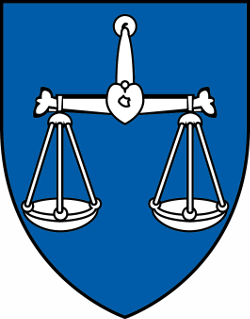 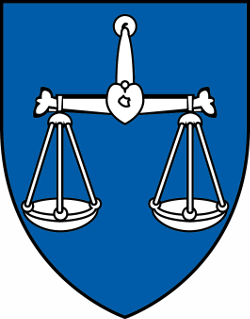 ElèveNom : 	Prénom :  Né(e) le : 	Ecole / formation suivie : Parent 1Nom et prénom : 	Etat civil : Adresse : 	Tél. ou portable :  Courriel :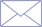 Parent 2Nom et prénom : 	Etat civil : Adresse : 	Tél. ou portable :  Courriel : Etudes musicales suiviesEcole de musique reconnue par la Fondation pour l’enseignement de la musique (FEM)	Nom de l’école : 	Cours : 		individuel		collectif	Genre de cours : 	Coût semestriel : CHF 	 	Important : joindre une copie de la facture de l’école de musique acquittéeLe versement devra être effectué sur : Compte IBAN No : Titulaire du compte : Afin de calculer le montant éventuel de la subvention, merci de compléter le formulaire au verso avec les revenus bruts du ménage du domicile légal de l’enfant (les données seront traitées confidentiellement).Joindre tous les justificatifs attestant des montants indiqués : fiche de salaire, convention de séparation, décompte d’indemnités de la caisse de chômage, ou de tout autre revenu des trois derniers mois ; pour les indépendants, joindre la déclaration fiscale et la décision d’acomptes de cotisations personnelles de l’année en cours « revenu déterminant ». Pour les jeunes en formation ou aux études : joindre attestation).Je/nous soussigné(e)s, atteste/ons que les informations fournies dans les présents formulaires sont exacts.Lieu et date : Signature Parent 1 : 	Signature Parent 2 : 	Nom & prénom de l’élève : Parent 1	Parent 2 (Conjoint – concubin vivant dans le même		ménage)Nom : 		Nom : Prénom : 		Prénom : 	en emploi, en recherche d’emploi, aux études		 en emploi, en recherche d’emploi, aux études	ne travaille pas	 ne travaille pasLe revenu déterminant du parent 1 comprend : 		Le revenu déterminant du parent 1 comprend :Salaire mensuel brut (soumis AVS)	Salaire mensuel brut (soumis AVS)	CHF 		CHF 	x12 mois      x13 mois =  total CHF 		 x12 mois	 x13 mois = total CHF+ Revenu mensuel autre (x12 mois)	+ Revenu mensuel autre (x12 mois)	tout complément soumis à l’AVS				 tout complément soumis à l’AVS		salaire horaire (moyenne de 3 mois)				 salaire horaire (moyenne de 3 mois)	indemnités de la caisse chômage (IJ x 21.7 j)			 indemnités de la caisse chômage (IJ x 21.7j)	revenu d’insertion (RI) 					 revenu d’insertion (RI)	rente AVS/AI, veuf(ve), orphelin				 rente AVS/AI, veuf(ve), orphelin	prestations complémentaires AVS/AI, familles			 prestations complémentaires AVS/AI, familles	bourse d’étude						 bourse d’étudeCHF 	     x12 = total CHF 			CHF 	x12 = total CHF + Allocations familiales mensuelles				+ Allocations familiales mensuellesCHF 	     x12 = total CHF 			CHF 	                                x12 = total CHF + Pension alimentaire mensuelle		+ Pension alimentaire mensuelles	reçue CHF 	                       x12 = total CHF 			 reçue CHF 	x12 = total CHF 	payée CHF 	       x12 = total CHF			 payée CHF  	x12 = total CHF + Revenu annuel autre	+ Revenu annuel autreBonus CHF	Bonus CHF  Indépendant(e) CHF	Indépendant(e) CHF  Réservé à l’administrationRevenu annuel brut du ménage : CHF 	Remarque(s) :Barème no : Nombre d’enfants à charge : Montant de l’écolage : CHF 	Montant de la subvention : CHF 